О внесении изменений в Правила 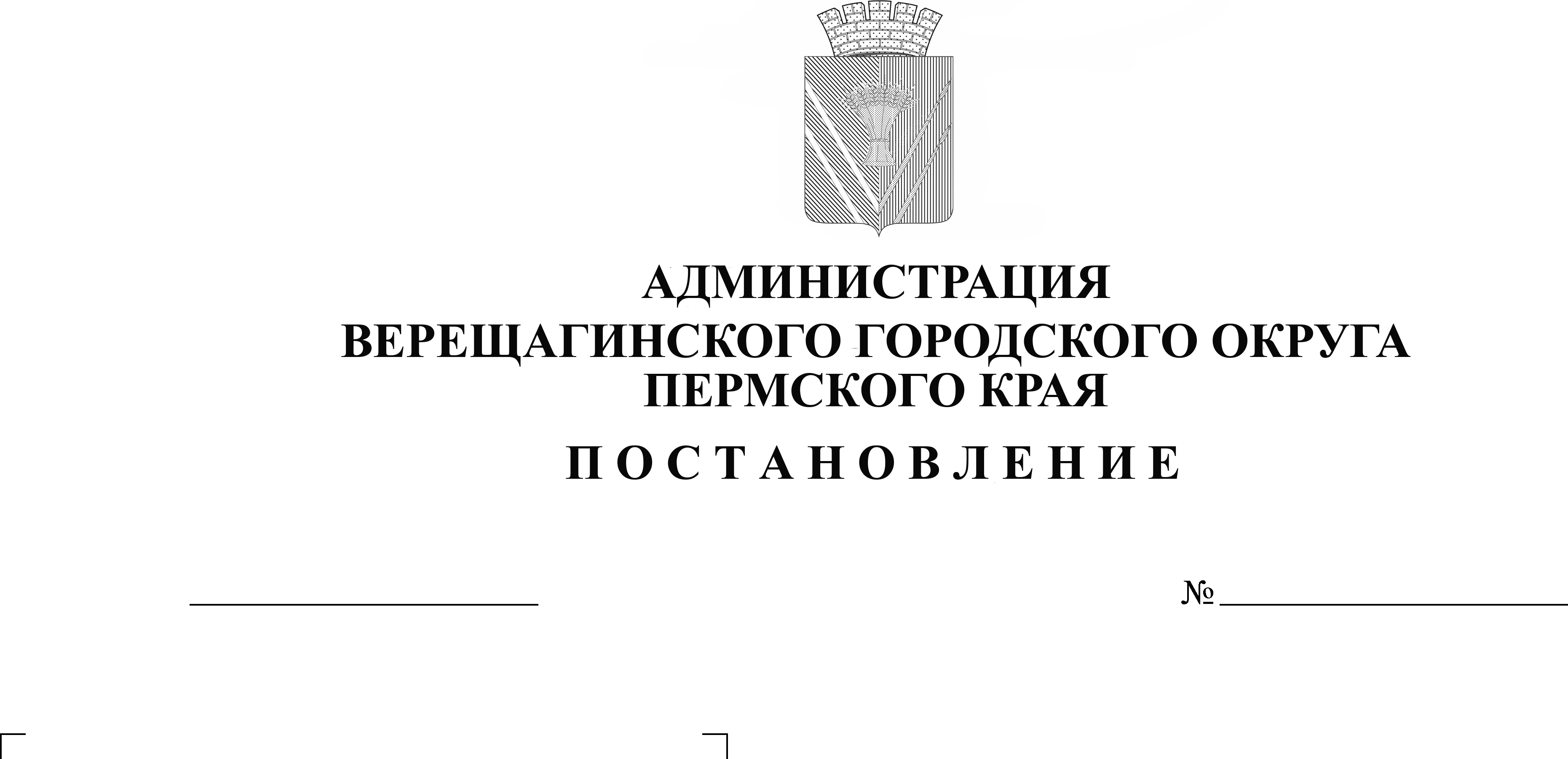 землепользования и застройки Верещагинского городского округа Пермского краяВ соответствии со статьями 31,32 Градостроительного Кодекса Российской Федерации, Федеральным законом от 6 октября 2003 г. № 131-ФЗ «Об общих принципах организации местного самоуправления в Российской Федерации», Законом Пермского края от 14 сентября 2021г. № 805-ПК «О градостроительной деятельности в  Пермском крае», на основании заключения о результатах общественных обсуждений от 04 июля 2022 г. № 27, руководствуясь Уставом муниципального образования Верещагинский городской округ Пермского края,администрация Верещагинского городского округа ПОСТАНОВЛЯЕТ:	1. Внести в Правила землепользования и застройки Верещагинского городского округа Пермского края, утвержденные постановлением администрации Верещагинского городского округа Пермского края от   10.02.2022 г. № 254-01-01-250 изменения согласно приложению.	2. Настоящее постановление вступает в силу с момента опубликования в газете «Заря».Глава городского округа –глава администрации Верещагинскогогородского округа Пермского края                                                             С.В. КондратьевПриложение к постановлению администрации Верещагинского округа Пермского края от 17.10. 2022 г. № 254-01-01-2208Изменения в Правила землепользования и застройки Верещагинского городского округа Пермского края	1. в разделе «Основные виды разрешенного использования земельных участков и объектов капитального строительства» статьи 33 после строки «Хранение автотранспорта 2.7.1» дополнить строкой «Блокированная жилая застройка 2.3.»;2. в разделе «Условно разрешенные виды разрешенного использования земельных участков и объектов капитального строительства» статьи 35 после строки «Спорт 5.1» дополнить строкой «Строительная промышленность 6.6»;	3. в разделе «Основные виды разрешенного использования земельных участков и объектов капитального строительства»  статьи 40 перед строкой «Размещение гаражей для собственных нужд 2.7.2» дополнить строкой «Сельскохозяйственное использование 1.0»;	4. в статью 61.1 следующие изменения:4.1. Позицию «Социальное обслуживание» изложить в новой редакции;	4.2. Позицию «Предпринимательство» изложить в новой редакции;4.3. Позицию «Пищевая промышленность» изложить в новой редакции;Социальное обслуживание 3.2.Предельные минимальные/максимальные размеры земельных участков не подлежат установлению.Минимальная площадь земельного участка – 50 кв.м.Максимальная площадь земельного участка – не подлежит установлению.3 м3 этажа70%При проектировании руководствоваться строительными нормами и правилами, техническими регламентамиРазмещение зданий, предназначенных для оказания гражданам социальной помощи. Содержание данного вида разрешенного использования включает в себя содержание видов разрешенного использования с кодами 3.2.1 - 3.2.4 (Классификатор видов разрешенного использования земельных участков, утвержденный Приказом Федеральной службы государственной регистрации, кадастра и картографии от 10 ноября 2020 г. N П/0412).Размещение зданий, предназначенных для оказания гражданам социальной помощи. Содержание данного вида разрешенного использования включает в себя содержание видов разрешенного использования с кодами 3.2.1 - 3.2.4 (Классификатор видов разрешенного использования земельных участков, утвержденный Приказом Федеральной службы государственной регистрации, кадастра и картографии от 10 ноября 2020 г. N П/0412).Размещение зданий, предназначенных для оказания гражданам социальной помощи. Содержание данного вида разрешенного использования включает в себя содержание видов разрешенного использования с кодами 3.2.1 - 3.2.4 (Классификатор видов разрешенного использования земельных участков, утвержденный Приказом Федеральной службы государственной регистрации, кадастра и картографии от 10 ноября 2020 г. N П/0412).Размещение зданий, предназначенных для оказания гражданам социальной помощи. Содержание данного вида разрешенного использования включает в себя содержание видов разрешенного использования с кодами 3.2.1 - 3.2.4 (Классификатор видов разрешенного использования земельных участков, утвержденный Приказом Федеральной службы государственной регистрации, кадастра и картографии от 10 ноября 2020 г. N П/0412).Размещение зданий, предназначенных для оказания гражданам социальной помощи. Содержание данного вида разрешенного использования включает в себя содержание видов разрешенного использования с кодами 3.2.1 - 3.2.4 (Классификатор видов разрешенного использования земельных участков, утвержденный Приказом Федеральной службы государственной регистрации, кадастра и картографии от 10 ноября 2020 г. N П/0412).Размещение зданий, предназначенных для оказания гражданам социальной помощи. Содержание данного вида разрешенного использования включает в себя содержание видов разрешенного использования с кодами 3.2.1 - 3.2.4 (Классификатор видов разрешенного использования земельных участков, утвержденный Приказом Федеральной службы государственной регистрации, кадастра и картографии от 10 ноября 2020 г. N П/0412).Размещение зданий, предназначенных для оказания гражданам социальной помощи. Содержание данного вида разрешенного использования включает в себя содержание видов разрешенного использования с кодами 3.2.1 - 3.2.4 (Классификатор видов разрешенного использования земельных участков, утвержденный Приказом Федеральной службы государственной регистрации, кадастра и картографии от 10 ноября 2020 г. N П/0412).Предпринимательство 4.0.Предельные минимальные/максимальные размеры земельных участков не подлежат установлению.Минимальная площадь земельного участка – 400 кв.м.Максимальная площадь земельного участка – 5000кв.м..3 м5 этажей70%При проектировании руководствоваться строительными нормами и правилами, техническими регламентамиРазмещение объектов капитального строительства в целях извлечения прибыли на основании торговой, банковской и иной предпринимательской деятельности. Содержание данного вида разрешенного использования включает в себя содержание видов разрешенного использования, предусмотренных кодами 4.1-4.10 (Классификатор видов разрешенного использования земельных участков, утвержденный Приказом Федеральной службы государственной регистрации, кадастра и картографии от 10 ноября 2020 г. N П/0412).Размещение объектов капитального строительства в целях извлечения прибыли на основании торговой, банковской и иной предпринимательской деятельности. Содержание данного вида разрешенного использования включает в себя содержание видов разрешенного использования, предусмотренных кодами 4.1-4.10 (Классификатор видов разрешенного использования земельных участков, утвержденный Приказом Федеральной службы государственной регистрации, кадастра и картографии от 10 ноября 2020 г. N П/0412).Размещение объектов капитального строительства в целях извлечения прибыли на основании торговой, банковской и иной предпринимательской деятельности. Содержание данного вида разрешенного использования включает в себя содержание видов разрешенного использования, предусмотренных кодами 4.1-4.10 (Классификатор видов разрешенного использования земельных участков, утвержденный Приказом Федеральной службы государственной регистрации, кадастра и картографии от 10 ноября 2020 г. N П/0412).Размещение объектов капитального строительства в целях извлечения прибыли на основании торговой, банковской и иной предпринимательской деятельности. Содержание данного вида разрешенного использования включает в себя содержание видов разрешенного использования, предусмотренных кодами 4.1-4.10 (Классификатор видов разрешенного использования земельных участков, утвержденный Приказом Федеральной службы государственной регистрации, кадастра и картографии от 10 ноября 2020 г. N П/0412).Размещение объектов капитального строительства в целях извлечения прибыли на основании торговой, банковской и иной предпринимательской деятельности. Содержание данного вида разрешенного использования включает в себя содержание видов разрешенного использования, предусмотренных кодами 4.1-4.10 (Классификатор видов разрешенного использования земельных участков, утвержденный Приказом Федеральной службы государственной регистрации, кадастра и картографии от 10 ноября 2020 г. N П/0412).Размещение объектов капитального строительства в целях извлечения прибыли на основании торговой, банковской и иной предпринимательской деятельности. Содержание данного вида разрешенного использования включает в себя содержание видов разрешенного использования, предусмотренных кодами 4.1-4.10 (Классификатор видов разрешенного использования земельных участков, утвержденный Приказом Федеральной службы государственной регистрации, кадастра и картографии от 10 ноября 2020 г. N П/0412).Размещение объектов капитального строительства в целях извлечения прибыли на основании торговой, банковской и иной предпринимательской деятельности. Содержание данного вида разрешенного использования включает в себя содержание видов разрешенного использования, предусмотренных кодами 4.1-4.10 (Классификатор видов разрешенного использования земельных участков, утвержденный Приказом Федеральной службы государственной регистрации, кадастра и картографии от 10 ноября 2020 г. N П/0412).Пищевая промышленность 6.4.Предельные минимальные/максимальные размеры земельных участков не подлежат установлению.Минимальная площадь земельного участка – 1000 кв.м.Максимальная площадь земельного участка – 70 000 кв.м.0 мНе подлежат установлению60%При проектировании руководствоваться строительными нормами и правилами, техническими регламентамиРазмещение объектов пищевой промышленности, по переработке сельскохозяйственной продукции способом, приводящим к их переработке в иную продукцию (консервирование, копчение, хлебопечение), в том числе для производства напитков, алкогольных напитков и табачных изделий.Размещение объектов пищевой промышленности, по переработке сельскохозяйственной продукции способом, приводящим к их переработке в иную продукцию (консервирование, копчение, хлебопечение), в том числе для производства напитков, алкогольных напитков и табачных изделий.Размещение объектов пищевой промышленности, по переработке сельскохозяйственной продукции способом, приводящим к их переработке в иную продукцию (консервирование, копчение, хлебопечение), в том числе для производства напитков, алкогольных напитков и табачных изделий.Размещение объектов пищевой промышленности, по переработке сельскохозяйственной продукции способом, приводящим к их переработке в иную продукцию (консервирование, копчение, хлебопечение), в том числе для производства напитков, алкогольных напитков и табачных изделий.Размещение объектов пищевой промышленности, по переработке сельскохозяйственной продукции способом, приводящим к их переработке в иную продукцию (консервирование, копчение, хлебопечение), в том числе для производства напитков, алкогольных напитков и табачных изделий.Размещение объектов пищевой промышленности, по переработке сельскохозяйственной продукции способом, приводящим к их переработке в иную продукцию (консервирование, копчение, хлебопечение), в том числе для производства напитков, алкогольных напитков и табачных изделий.Размещение объектов пищевой промышленности, по переработке сельскохозяйственной продукции способом, приводящим к их переработке в иную продукцию (консервирование, копчение, хлебопечение), в том числе для производства напитков, алкогольных напитков и табачных изделий.